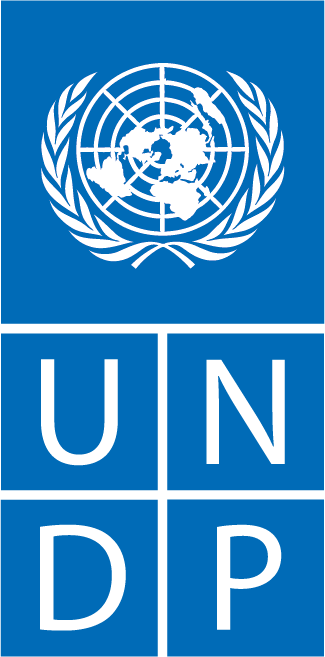 ТЕХНИЧЕСКОE ЗАДАНИЕОБЩИЕ СВЕДЕНИЯ / ИСХОДНЫЕ ДАННЫЕТуркменистан уязвим к изменению климата из-за постоянного повышения температуры и растущего дефицита воды. В то время как изменение климата влияет на всю экономику, водный сектор страдает больше всего.Общая цель проекта заключается в укреплении потенциала адаптации и устойчивости Туркменистана путем разработки национального процесса планирования адаптации (НАП). Цель будет достигнута за счет реализации следующих результатов:Результат 1: созданы институциональные рамки для реализации Парижского соглашенияРезультат 2: усилена доказательная база для планирования адаптации в водном сектореРезультат 3: усилен потенциал для планирования адаптацииВ рамках проекта будет создан институциональный координационный механизм, способный к многоотраслевому планированию адаптации. Подробное описание координационного механизма и входящих в него организаций будет представлено в Институциональном руководстве для реализации процесса НАП.ОПИСАНИЕ ОБЪЕМА РАБОТОжидается, что под руководством международного консультанта национальный консультант окажет содействие в разработке Институционального руководства для реализации процесса НАП в Туркменистане. Экспертиза национального консультанта понадобится для сбора информации и сведений о существующих институциональных механизмах и выявлении структур, которые могли бы частично или полностью выполнять функцию координационного механизма. Это поддержит процесс институционального развития, оптимизируя работу существующих институтов, меж-секторальных рабочих групп и комиссий. Институциональное руководство и предложение по координационному механизму будут разработаны в тесном сотрудничестве с национальным партнером и соответствующими заинтересованными сторонами. Данная работа направлена на усовершенствование институциональной системы для реализации целей и обязательств Туркменистана по адаптации к изменению климата в рамках Парижского соглашения.Ожидаемые результаты:Ожидается, что консультант достигнет следующих результатов:Условия оплаты:Оплата будет производиться после выполнения соответствующих задач и одобрения их Менеджером проекта.Организационная структура:Национальный эксперт будет работать под непосредственным руководством Менеджера проекта в Ашхабаде с возможным выездом в Дашогузский велаятПРОФЕССИОНАЛЬНЫЕ НАВЫКИАналитические способности, навыки подготовки отчетов и/ или концептуальных записокНавыки общения и ведения переговоров с местными властями на различных уровнях; Навыки в организации и проведении семинаров, в том числе и в онлайн или гибридном форматеКВАЛИФИКАЦИОННЫЕ ТРЕБОВАНИЯОбразование:Высшее образование в области охраны окружающей среды, экологии, социальных наук или смежных областях.Опыт работы:Минимум 3 года предыдущего опыта работы по подготовке отчетов, напрямую или косвенно связанных с анализом институциональной и/или политической системы Туркменистана, возможно связанных с вопросами охраны окружающей среды и/или с тематикой изменения климата;Опыт сбора и оценки исходных данных и проведения интервью, анализ и синтез документов;Хорошее понимание работы министерств и государственных учреждений Туркменистана в части планирования и реализации климатической политики и устойчивого развития.Требования к знанию языков:Свободное владение русским языком, рабочий уровень английского языка. Знание туркменского языка приветствуется.Подача документов:Заинтересованные кандидаты должны предоставить нижеперечисленные документы (информацию), чтобы продемонстрировать свою квалификацию:Письмо заявителя к ПРООН, подтверждающее интерес и готовность Индивидуального консультанта к выполнению заданию, представляющее собой финансовое предложение консультанта. Финансовое предложение должно включать в себя: оплату консультативных услуг, административные расходы (если необходимы), транспортные расходы и /или любые другие расходы, которые кандидаты считают необходимыми для выполнения задания. В финансовом предложении должна быть указана общая сумма ожидаемого гонорара в национальной валюте (туркменский манат) за весь объём работы. Образец данного письма под названием «Letter of Confirmation of Interest and Availability in English»можно найти ТОЛЬКО по ссылке: http://www.tm.undp.org/content/turkmenistan/en/home/procurement.html; КАНДИДАТЫ, НЕ ПРЕДОСТАВИВШИЕ ФИНАНСОВОЕ ПРЕДЛОЖЕНИЕ БУДУТ ДИСКВАЛИФИЦИРОВАНЫ;Резюме (curriculum vitae) с включением соответствующего опыта работы;Оценка предложений:Выбор эксперта будет проводиться методом комбинированной оценки с использованием следующих критериев: а) Техническая часть предложения -70%:Образование- 20 балловПрофессиональный опыт работы в соответствующей области -30 балловОсведомленность о приоритетах и деятельности Туркменистана в области устойчивого развития/ изменения климата, а также международной климатической повестки -15 балловЯзыковые данные – 15 баллов Результаты собеседования – 20 балловб) Финансовая часть предложения - 30%Дополнительные требования к рекомендуемому кандидатуРекомендуемые подрядчики в возрасте 65 лет и старше, и в случае, если требуется рабочая поездка, должны пройти полное медицинское обследование, включая рентген, и получить медицинское разрешение от одобренного ООН врачом, прежде чем принимать свое назначение. Медицинское обследование должно быть одобрено врачом ООН, и оплачено консультантом.Приложения:Общие условия контракта на предоставление услуг индивидуальными подрядчиками можно найти по ссылке: http://www.tm.undp.org/content/turkmenistan/en/home/operations/procurement/ Название должности:Консультант по разработке Институционального руководства для реализации процесса НАПНазвание проекта:Развитие национального процесса планирования адаптации в Туркменистане (НАП)Крайний срок подачи предложений :25 Мая 2022г.Тип контракта:Контракт на предоставление индивидуальных услугТип должности:Национальный КонсультантМесто службы:Ашахабад, возможно выезд в Дашогузский велаятЗнание языков:русский, туркменский, английскийДата начала:
(дата, когда отобранный консультант должен приступить к выполнению задания)Июнь 2022г.Продолжительность контакта:Июнь – Декабрь 2022г.Ожидаемая продолжительность самого задания:35 рабочих дней#РезультатыСрокиОплата 1.Оказание содействия при разработке перечня документов для анализа институциональных механизмов и текущей политики, связанной с изменением климата в Туркменистане.Предоставление информации и рекомендаций о заинтересованных сторонах, с которыми следует провести консультации.Проведение встреч с заинтересованными сторонами, опираясь на инструкцию/ перечень вопросов, подготовленных международным консультантом. Национальный консультант отвечает за подготовку письменной документации по всем встречам (при необходимости на английском языке) для информирования международного консультанта. Оказание регулярного содействия международному консультанту в виде исследовательской поддержки и обратной связи по первому проекту Институционального руководства, который должен включать следующие элементы:Обзор текущих институциональных механизмов и политических процессов, связанных с изменением климата в Туркменистане, уделяя особое внимание процессу НАП.Институциональный анализ существующих и потенциальных механизмов и возможностей (точек входа) для интеграции на национальном уровне мер по адаптации к изменению климата в водном и сельскохозяйственном секторах. Предложение по Координационному механизму для реализации целей и задач Туркменистана по адаптации к изменению климата в рамках Парижского соглашения.Рекомендации о том, как наилучшим образом использовать выявленные возможности (точки входа) для направления финансовых потоков, информации, повышение кадрового потенциала, а также способствовать использованию климатической информации заинтересованными сторонами.Три примера передовой практики разработки НАП из других стран со схожими с Туркменистаном климатическими условиями. Пример каждой страны должен содержать общую информацию о процессе НАП, институциональных механизмах, финансировании, достижениях и препятствиях в реализации НАП, а также извлеченных уроках (не более 2-3 страниц по каждому примеру).25 рабочих дней (июнь-сентябрь 2022г.)70 % общей суммы контракта2.Оказания содействия в организации и проведении двухдневного семинара для представления первого варианта Институционального руководства и наращиванию потенциала заинтересованных сторон. Особый акцент будет сделан пояснение работы Координационного механизма, а также обзор передового опыта других стран по разработке процесса НАП.Содействие в подготовке финальной версии Институционального руководства, принимая во внимание комментарии, полученные от команды проекта и участников семинара. Национальный консультант отвечает за подготовку отдельных частей финальной версии отчета на русском языке: краткое содержание/ введение, описание/ схема Координационного механизма, и пр.)10 рабочих дней (октябрь-декабрь 2022г.)30 % общей суммы контракта